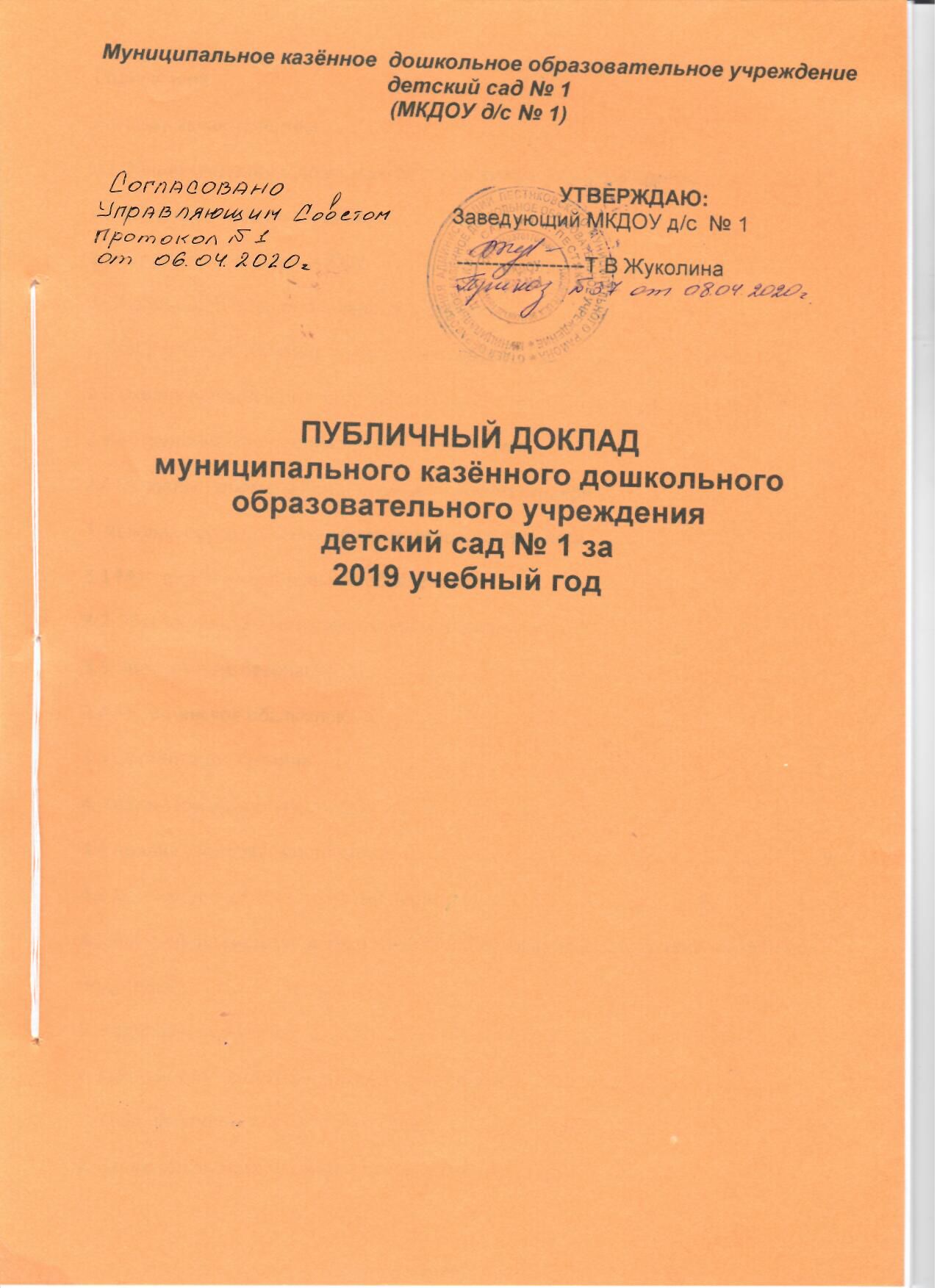 Содержание1. Общая характеристика…………………………………………………….......... 31.1 Общие сведения о дошкольном образовательном учреждении …..………...... 31.2 Контингент воспитанников …………………………………………………....... 31.3 Структура управления ДОУ……….................................…………………......... 32. Особенности образовательного процесса………………………………… 42.1 Содержание обучения и воспитания детей………………………………….42.2 Охрана и укрепление здоровья детей………………………………………........ 52.3 Сотрудничество с социальными институтами…………………………………. 52.4 Основные формы работы с семьями воспитанников………………………….. 53. Условия осуществления образовательного процесса………................. 63.1 Материально-техническое обеспечение……………………………………….. 63.2 Обеспеченность методическими материалами……………………………….. 73.3 Обеспечение безопасности................................................................................... 73.4 Медицинское обслуживание…………………………………………………… 83.5 Организация питания............................................................................................ 84. Результаты деятельности ДОУ……………………………………………….. 94.1 Анализ заболеваемости детей............................................................................... 94.2 Достижения ДОУ за отчетный период………………………………………….94.3 Внутренняя система оценки качества образования (соответствие ожиданиямродителей)………………………………………………………………………… 105. Кадровый потенциал………. ................................................................................ 106.Административно-хозяйственная деятельность……………………………………………….7. Решения, принятые по итогам года………………………………………… 118. Заключение. Перспективы и планы развития…………………………. 11                     Уважаемые родители, педагоги и гости официального сайта!    Предлагаем вашему вниманию публичный доклад МКДОУ д/с № 1, в котором представлены результаты деятельности детского сада за 2019 учебный год.    Цель настоящего доклада – обеспечить диалог и согласовать интересы всех участников образовательных отношений, проинформировать общественность, родителей (законных представителей) об образовательной деятельности, основных результатах функционирования детского сада, планируемых мероприятиях и направлениях его развития.                                            1. Общая характеристика    1.1. Общие сведения о дошкольном образовательном учреждении:   Муниципальное казённое  дошкольное образовательное учреждение детский сад № 1 п. Пестяки , именуемое в дальнейшем «Учреждение», является муниципальным казённым образовательным учреждением, реализующим образовательные программы дошкольного образования.  Полное официальное наименование учреждения: муниципальное казённое  дошкольное образовательное учреждение  детский сад  № 1 п.Пестяки   Сокращенное наименование учреждения: МКДОУ  д/с № 1   Заведующая детским садом : Жуколина Татьяна Валериевна   Юридический и фактический адрес: 155650, Ивановская обл, п.Пестяки, ул.Калинина,д.5   e-mail: zhukolina2012@yandex.ru, тел. (849346) 2-41-99.    Сайт учреждения: https://portal.ivedu.ru/dep/mouopestyaki/pest_mbdou1/perents.aspx    Детский сад имеет  лицензию на образовательную деятельность от 11 июня 2014года  № 1202 , серия 37ЛО1   №0000734.; выданную Департаментом образования Ивановской области с  бессрочным сроком действия   Детский сад расположен в центре посёлка .  Промышленных предприятий, загрязняющих атмосферный воздух, рядом с детским садом нет.       Источники шума не превышают санитарных норм. Проезжая часть улицы Калинина, прилегающая к территории детского сада источником шума и загрязнения не является.     Отсутствие источников загрязнения окружающей среды, и наряду с этим наличие  зеленых насаждений на территории  детского сада, создают благоприятные условия для оздоровления детей.    Детский сад работает по пятидневной рабочей неделе с продолжительностью работы групп 10,5 часов, ежедневный график работы – с 7:30 до 18:00, выходные – суббота, воскресенье и нерабочие  праздничные выходные дни.    В отчетном периоде в детском саду функционировало  3 группы, из них:- ясельная группа общеразвивающей направленности -02 мес до 3лет,– младше- средняя  группа общеразвивающей направленности – от 3 до 5 лет;– старшая- подготовительная  группа общеразвивающей направленности – от 5 до 7лет.    1.2 Контингент воспитанников:    Здание детского сада рассчитано на 75 мест (4 группы). Фактическая наполняемость на конец отчетного периода составляет 60 человек (3 группы).   Ясельная группа- 15 человек;   Младше-средняя- 23 человек;   Старше-подготовительная- 22 человек.   Количество детей в группах определено в зависимости от площади групповых и физико-психических особенностей детей. За отчетный год отмечено повышение числа воспитанников в дошкольных группах. динамика наполняемости групп за отчётный период    групп кратковременного пребывания – в саду нет.    1.3. Структура управления:    Учредителем Учреждения является Администрация Пестяковского муниципального района.  Управление детским садом осуществляется на основе сочетания принципов единоначалия и коллегиальности.    Исполнительный орган: заведующий детским садом – Татьяна Валериевна Жуколина, телефон: 8(49346) 2-41-99.   Коллегиальные органы управления:   1) общее собрание трудового коллектива: председатель- Шеперкина Любовь Вячеславовна;   2) педагогический совет: председатель – Жукова Анастасия Викторовна;   3) управляющий совет: председатель – Страдина Елена Николаевна.  Родительский комитет  детского сада  содействует организации совместных мероприятий в ДОУ, оказывает посильную помощь  в укреплении материально-технической базы ДОУ, благоустройстве его помещений, детских площадок и территории.                           2. Особенности образовательного процесса      2.1. Содержание обучения и воспитания детей:   Образовательный процесс в МКДОУ  д/с №1  осуществляется в соответствии с расписанием непосредственной образовательной деятельности, которое составлено согласно требованиям нормативных документов Министерства Образования и Науки к организации дошкольного образования и воспитания, санитарно- эпидемиологических правил и нормативов, с учетом недельной нагрузки.     Основная общеобразовательная программа дошкольного образования Муниципального казённого дошкольного образовательного учреждения детского сада  № 1 п.Пестяки, разработанная на основе примерной основной общеобразовательной программы дошкольного образования «От рождения до школы» под редакцией М.А. Васильевой, Н.Е. Вераксы, Т.С. Комаровой (Москва, «Мозаика - Синтез», 2010г.) В своей работе педагоги используют элементы дополнительных программ: «Основы безопасности детей дошкольного возраста»  Р.Б.Стеркина, «Воспитание экологической культуры в дошкольном возрасте»  С.Николаева.    Образовательная программа обеспечивает разностороннее развитие детей в возрасте от 2 мес  до 7 лет с учетом их возрастных и индивидуальных особенностей по образовательным областям – социально-коммуникативному, познавательному, речевому, художественно-эстетическому и физическому развитию личности детей.    Образовательная деятельность ведется через организацию различных видов детской деятельности: двигательной, познавательно-исследовательской, восприятия художественной литературы , коммуникативной, трудовой, продуктивной и игровой.    МКДОУ д\с №1 ставит перед собой следующую цель: обеспечить реализацию воспитательной, образовательной и оздоровительной системы, направленной на осуществление комплексного подхода в воспитании и развитии личности ребенка, полноценного проживания детьми периода дошкольного детства, а также формирования творческой активности дошкольников    В дошкольном учреждении строго соблюдается (согласно СанПиН 2.4.1.3049-13 Пункт, 11.11) максимально допустимый объем образовательной нагрузки в первой половине дня в младшей и средней группах не превышает 30 и 40 минут соответственно, а в старшей и подготовительной - 45 минут и 1,5 часа соответственно. В середине времени, отведенного на непрерывную образовательную деятельность, проводят физкультурные минутки. Перерывы между периодами непрерывной образовательной деятельности - не менее 10 минут.  В работе с детьми используются такие формы работы как: фронтальная, подгрупповая, индивидуальная. Допускается осуществлять образовательную деятельность на игровой площадке во время прогулки.    Платные дополнительные образовательные услуги детский сад не оказывает.     В детском саду нет отдельной программы предшкольного образования, но   ежегодно составляется план по преемственности детского сада и школы,по адаптации детей к школьным условиям. Педагоги детского сада помогают своим воспитанникам в установлении контакта с будущим учителем, этому способствовали экскурсии в школу, посещение учителями занятий и мероприятий в саду. Для родителей выпускников оформляется  стенд «Для вас, родители будущих первоклассников», консультирование родителей «Как правильно подготовить ребенка к школе», организуется собрание родителей будущих первоклассников спривлечением администрации школы. Проведя анализ освоения воспитанниками образовательных областей образовательной программы «От рождения до школы»  (под ред. Н.Е. Вераксы, Т.С. Комаровой, М.А. Васильевой)  за 2019учебный год мы выявили, что программа усвоена на 89,7%.   Таблица    результатов выполнения программы      По результатам мониторинга на конец 2019 учебного года можно   отметить  положительную динамику  в развитии каждого воспитанника нашего детского сада. Мониторинг успешности адаптации  и обучения выпускников подготовительных групп  дошкольного учреждения за последние годы, позволяет сделать нам вывод, что проводимая образовательная работа дает положительные результаты. Учителя начальных классов    отмечают, что дети успешно обучаются по предметам математического и гуманитарного  цикла, при этом имеют достаточно высокий уровень развития эмоционально – положительного отношения к окружающей действительности, коммуникативности, трудолюбия, любознательности   и самостоятельности.     2.2. Охрана и укрепление здоровья детей:   согласно ФГОС ДО первой и приоритетной задачей дошкольного образования является: «Охрана и укрепление физического и психического здоровья детей, в том числе их эмоционального благополучия». Охрана и укрепление здоровья детей, формирование привычки к здоровому образу жизни – были и остаются первостепенной задачей детского сада.    Основные направления физкультурно-оздоровительной работы в ДОУ:   - создание условий организация здоровье сберегающей среды ;   - организационно-методическое и педагогическое направление;   - физкультурно-оздоровительное направление;  -  профилактическое направление.  В течении года в данном направлении была проведена большая  работа  по реализации этой задачи:    -  в каждой возрастной группе были  созданы  условия для самостоятельной, активной, целенаправленной деятельности по укреплению здоровья детей, формированию основ здорового образа жизни и безопасности жизнедеятельности;    -  проводились инструктажи по охране жизни и здоровья детей: при организации бытовой и трудовой деятельности, организации и проведении прогулок, подвижных и спортивных игр на участке ДОУ;    -  детей знакомили с правилами дорожного движения;   -   велась работа по формированию  ОБЖ и правил поведения в природе в летний период.    В детском саду имеется спортивный зал, который  оснащён оборудованием   для ходьбы, бега, тренировки равновесия, для прыжков, катания, бросания, ловли, оборудованием для общеразвивающих упражнений, атрибутами к подвижным играм, разнообразными игрушками стимулирующие двигательную активность.         Соблюдается  общий и двигательный режим в течение дня, режим питания  и сна; воздушный режим (проветривание групповых помещений, пребывание на воздухе, проведение физкультурных занятий и гимнастики при открытых фрамугах); санитарно-гигиенические  требования; гигиенические требования к одежде и обуви; проведение физкультурных занятий в спортивной форме.     Проведение утренней гимнастики, физкультурных занятий согласно требованиям Программы воспитания и обучения в детском саду проводятся как в спортивном зале,  так и на воздухе, организация  спортивных досугов во всех возрастных группах, дней здоровья, спортивных праздников.  На всех возрастных группах  разработаны планы мероприятий, направленные на укрепление здоровья детей.    В летний период ежегодно реализуется план  оздоровительных мероприятий.    В каждой группе детского сада создан уголок здоровья, где каждый родитель (законный представитель) может получить необходимую информацию о методиках сохранения здоровья детей.  2.3. Сотрудничество с социальными институтами: Наше   дошкольное учреждение   активно взаимодействуют с различными социальными партнерами, образуя единое образовательное пространство для детей и их родителей.  В течение отчетного периода детский сад на основе заключенных договоров о сетевом взаимодействии вел совместную деятельность по  направлениям: театрализованная деятельность, вокал, танцы, логоритмика и тестопластика.    Анализ проделанной работы определил перспективы развития дополнительных образовательных услуг: -расширять спектр дополнительных бесплатных услуг, создавать и расширять для этого материально-техническую базу, совершенствовать развивающую среду. -совершенствовать мониторинговую деятельность по каждому виду предоставляемых бесплатных услуг.Мы координируем свои планы и действия, сохраняя целостность образовательной деятельности в интересах наших воспитанников   2.4. Основные формы работы с родителями (законными представителями):      Ведущие цели взаимодействия детского сада с семьей — создание в детском садунеобходимых условий для развития ответственных и взаимозависимых отношений ссемьями воспитанников, обеспечивающих целостное развитие личности дошкольника, повышение компетентности родителей в области воспитания.  Наиболее эффективными формами работы с родителями в отчетном периоде были:– родительские собрания;– индивидуальные консультации заведующего, медицинской сестры и воспитателей детского сада;– организация и проведения праздников, различных мероприятий  с участием родителей;– организация выставок детских работ, выполненных совместно с родителями– стендовая информация;– мастер-классы.    В ДОУ велась  работа по укреплению связи с семьей по вопросам воспитания и развития детей. Для реализации данного направления в детском саду организована работа консультативного центра « Мы вместе», направленная на оказание консультативно-методической  помощи родителям.   Педагоги детского сада тесно сотрудничали с родительскими комитетами групп. Организовывались и проводились субботники по благоустройству  участков детского сада, пополнялся  дидактический  материала в игровых уголках (пошив белья в кукольный уголок, кукольной одежки, изготовление аттрибутов из бросового материала в уголки «Магазан», «Больничка», «Парихматерская» и т.д.                      3. Условия осуществления образовательной деятельности  3.1. Материально- техническое обеспечение :    В дошкольном учреждении создана материально-техническая база для жизнеобеспечения и развития детей, ведется систематически работа по созданию предметно-развивающей среды. Структура предметно-развивающей среды, наряду с групповыми комнатами включает специализированные помещения, что позволяет осуществлять всестороннее развитие личности воспитанников.     Для комфортного пребывания детей в детском саду имеются :здание детского сада, участок и групповые помещения( раздевалки, групповые , спальные и туалетные  комнаты, буфетная), которые  соответствует санитарно-эпидемиологическим правилам и нормативам (п.2.3. СанПиН 2.4.1. 3049-13).                     Здание детского сада светлое, имеется центральное отопление, вода, канализация, сантехническое оборудование в удовлетворительном  состоянии.    В ДОУ создана развивающая предметно-пространственная  среда в групповых помещениях в соответствии с возрастными особенностями обучающихся, имеются оборудованные помещения для проведения физкультурных и музыкальных занятий,  дополнительные помещения - кабинеты для   работы по коррекции речи(занятие кружка логоритмика), изостудия.     Образовательная среда создана с учетом возрастных возможностей детей, индивидуальных особенностей воспитанников и конструируется таким образом, чтобы в течение дня каждый ребенок мог найти для себя увлекательное занятие.          При создании предметно-развивающей среды воспитатели учитывают возрастные,индивидуальные особенности детей своей группы. Оборудованы групповые комнаты, включающие игровую, познавательную, обеденную зоны.     На территории детского сада находятся 3 игровых площадок с теневыми навесами, скамейками, песочницами, столами детскими с посадочными местами, игровыми комплексами, малыми формами:  качалками на пружинах, каруселями. Имеется спортивная площадка.   Помещение и участок соответствуют государственным санитарно-эпидемиологическим требованиям к устройству правилам и нормативам работы ДОУ, нормам и правилам пожарной безопасности.     3.2 Обеспеченность методическими материалами.   Программно-методическое обеспечение педагогического процесса направлено на выполнение государственного стандарта дошкольного образования, что связано с использованием программ и технологий, обеспечивающих гармоничное развитие ребенка, ориентацию на удовлетворение социального заказа.     В детском саду создана база дидактических игр, наглядного и демонстрационного материала, методической литературы.   В методическом кабинете имеются научно-методическая и детская художественная  литература.   В каждой возрастной группе имеется мини - библиотека методической и детской художественной литературы. В каждой возрастной группе созданы хорошие условия для самостоятельной, художественной, творческой, театрализованной, двигательной деятельности, оборудованы «уголки», в которых размещен познавательный и игровой материала в соответствии с возрастом детей. Мебель, игровое оборудование приобретено с учетом санитарных и психолого-педагогических требований    3.3. Обеспечение безопасности жизни и деятельности ребенка в здании и на прилегающей к детскому саду территории: Основными направлениями деятельности администрации МКДОУ д/с №1 по обеспечению безопасности в ДОУ является:-  Пожарная безопасность;- Антитеррористическая безопасность;- Обеспечение выполнения санитарно-гигиенических требований;- Охрана труда.  Обеспечение условий безопасности в ДОУ выполняется согласно локальным нормативно-правовым документам. Имеются поэтажные планы эвакуации.  Территория по всему периметру ограждена металлическим забором.   Прогулочные площадки в удовлетворительном санитарном состоянии и содержании.  Состояние хозяйственной площадки удовлетворительное; мусор из контейнера вывозится согласно договору.   В летний период была организована и проведена  объектовая тренировка по эвакуации и отработке навыков действий персонала и воспитанников   при возникновении пожара с привлечением сотрудников МЧС. Своевременно проводились Инструктажи с персоналом ДОУ:«О мерах безопасности в периоды Новогодних и Рождественских праздников», «О дополнительных мерах безопасности в периоды подготовки и проведения праздничных мероприятий», «О порядке действий персонала по обеспечению безопасной и быстрой эвакуации в случае возникновения пожара», «По  экстренной эвакуации и порядку информирования о чрезвычайных ситуациях (происшествиях) в ДОУ», «По технике безопасности, порядок проведения объектовой тренировки с постановкой задач, отработкой маршрутов движения и действий персонала учреждения в процессе эвакуации, а так же правилами оказания первой доврачебной помощи пострадавшим. Признаки пожара: задымление, запах горения или тления, повышение температуры…», ежегодно проводится инструктаж по электробезопасности для сотрудников ДОУ   С детьми проводятся беседы, занятия по ОБЖ, развлечения по соблюдению правил безопасности на дорогах. Проводится вводный инструктаж с вновь прибывшими сотрудниками, противопожарный инструктаж и инструктаж по мерамэлектробезопасности.   Ежедневно ответственными лицами осуществляется контроль с целью своевременного устранения причин, несущих угрозу жизни и здоровьювоспитанников и работников.  Здание детского сада оборудовано:– противопожарным оборудованием;– охранно-пожарной сигнализацией;– системой видеонаблюдения;– металлическими входными дверьми.На территории детского сада имеются:– ограждение по периметру ;– уличное освещение по периметру здания;– система видеонаблюдения – 3 камеры наружного видеонаблюдения.   В детском саду действует пропускной и внутриобъектовый режимы. В 2019 году обновлён паспорт антитеррористической безопасности. В целях отработки практических действий при возникновении чрезвычайных ситуаций два раза в год проводятся тренировки по эвакуации воспитанников и персонала детского сада.   3.4 Медицинское обслуживание: Одним из направлений деятельности ДОУ является охрана жизни и здоровья детей. В детском саду  имеется медицинский блок, оснащенный в соответствии с требованиями санитарных правил и норм. Медицинский блок включает в себя медицинский, процедурный кабинет.   Медицинской сестрой ДОУ ведется учет и анализ общей заболеваемости воспитанников,анализ простудных заболеваний. Оказывает профилактическую помощь детям, дает рекомендации родителям по укреплению здоровья детей и предупреждению вирусных, инфекционных заболеваний, проводит совместную работу с педагогическим коллективом по реабилитации детей в условиях детского сада, а также консультирует родителей вновь прибывающих воспитанников по облегчению процесса адаптации. медсестрой ДОУ проводятся профилактические мероприятия: - осмотр детей во время утреннего приема; - антропометрические замеры;- анализ заболеваемости 1 раз в месяц, в квартал, 1 раз в год;- ежемесячное подведение итогов посещаемости детей; - профилактические мероприятия;- витаминотерапия; - в зимний период - фитонциды, С-витаминизация третьего блюда, кварцевание(холодный период);   Профилактические осмотры детей проводятся в соответствии с нормативными документами. Медицинское обслуживание осуществляет медсестра из штата ОБУЗ «Пестяковская ЦРБ».  Для профилактики ОРВИ  всем сотрудникам и желающим воспитанникам была проведена вакцинация грипполом.  Дети с признаками вирусных заболеваний  своевременно направлялись в поликлинику. Были проведены плановые прививки  по возрасту и туберкулина диагностика. Регулярно проводилась антропометрия и взвешивание. Систематически  проводятся осмотры на педикулез и на чесоточного клеща. Оказывалась первая доврачебная помощь при острых заболеваниях . Согласно графику детской консультации  проведён  углубленный осмотр специалистами.    3.5 Организация питания .         Организации питания уделяется особое внимание. В детском саду организовано сбалансированное рациональное полноценное 3-х разовое питание на основе утверждённого десятидневного меню. В меню представлены разнообразные блюда, исключены их повторы. При составлении меню соблюдаются требования нормативов калорийности питания. Постоянно проводится витаминизация третьего блюда (витамин С). На пищеблоке вывешен график выдачи готовой продукции для каждой группы, меню, примерная масса порций питания детей, график смены питьевой воды. На информационном стенде для родителей так же ежедневно вывешивается меню.    При поставке продуктов строго отслеживается наличие сертификатов качества.   В ДОУ имеется вся необходимая документация по организации детского питания.   На пищеблоке имеется бракеражный журнал, журнал здоровья. На каждый день пишется  меню-раскладка.   Питание организовано силами работников детского сада. Питание предоставляется 3 раза в день в соответствии с однодневным меню, утвержденным заведующим. Для проверки качества питания в детском саду создана и функционирует бракеражная комиссия.   Для организации питания используются средства родительской платы и местного бюджетов. Бесплатным питанием обеспечены дети дети-опекуны( 1реб), ребёнок –инвалид(1реб).   Условия для детей с ограниченными возможностями здоровья.Детский сад посещает 1 ребёнок-инвалид(сахарный диабет) . Питание осуществляется на общих основаниях с ограничением ряда продуктов. В течении пребывания его в саду ведётся медицинское наблюдение за ребёнком, скорректировано меню, регулярно измеряется уровень сахара в крови, родители делают инъекции инсулина.                             4. Результаты деятельности детского сада4.1 Анализ заболеваемостиРаспределение детей по группам здоровья.Физическое развитиеДети, состоящие на диспансерном учете.     Количество случаев заболеваний (острая)   Анализ пропусков посещаемости по ДОУ   Выполнение посещаемости составило -76%.4.2. Достижения воспитанников, педагогов детского сада, результаты участия воспитанников в районных мероприятиях: за отчетный период воспитанники и педагоги детского сада стали активными участниками различных  районных мероприятий и конкурсов: «Рождественский подарок»,»Новогодняя игрушка», семья Коротковых заняли 1 место в номинации «Семья ГТО»  муниципального этапа областного фестиваля «Мама, папа, Я – ГТО одна семья»,воспитанники хорового и танцевального кружка старше-подготовительной группы участвуют с номерами художественной самодеятельности на сцене Дома культуры , участвовали в областной Акция «Покормите птиц зимой», конкурс от ЦЗН  «Мамина профессия» и т.д4.3. Внутренняя   система оценки качества образования.(мнение родителей и представителей органов общественного управления о деятельности педагогов, функционировании детского сада).   ДОУ является эффективно работающим образовательным учреждением, результаты работы которого соответствуют требованиям муниципального задания, ценятся потребителями и партнерами. В основу работы учреждения заложены задачи связанные с охраной жизни и здоровья детей: физического и психического. Детский сад создаёт оптимальные условия для гармоничного развития интеллектуальной, эмоциональной, физической сфер личности ребенка путем единства обучения и воспитания.   Мониторинг удовлетворенности родителей работой детского сада показал: - 96% родителей удовлетворяют  условия, созданные в учреждении для развития и воспитания детей ;.– 95%  родителей положительно оценили  доброжелательность и вежливость сотрудников детского сада по отношению к ним и их детям;– 91 %  родителей удовлетворены компетентностью сотрудников детского сада в вопросах организации образовательной деятельности;– 89 % родителей удовлетворены материально-техническим обеспечением детского сада и 11% родителей затрудняются ответить на этот вопрос;    -98% родителей удовлетворены качеством предоставляемых образовательных услуг; – 99 % родителей готовы порекомендовать детский сад своим родственникам и знакомым.                                  5. Кадровый потенциал   Фактическое количество сотрудников - 18 человек. Из них  педагогический персонал – 5 человек. Детский сад  работает по типовому штатному расписанию.   Коллектив имеет достаточный потенциал для развития. План переподготовки и аттестации педагогических кадров имеется и является составной частью годового плана. В целом работа педагогического коллектива отмечается достаточной стабильностью и положительной результативностью    На конец 2019 учебного года педагогический коллектив МКДОУ д/с №1 состоял из 5 педагогов.Образовательный уровень- имеют:Высшее образование-2Среднее специальное- 3 Уровень квалификации:Высшая категория-2Первая-1Нет категории-2   Воспитатели, которые не имеют категории, работают в дошкольном учреждении с 2019 учебного года (молодой специалист и вновь принятый)На 2019 учебный год все педагоги прошли курсы повышения квалификации по ФГОС. Молодой специалист принял участие в районном конкурсе «Молодой специалист» и стала победительницей в номинации « Молодость и перспектива»     На базе нашего детского сада в 2019учебном году было организовано районное методическое объединение воспитателей. Педагоги  нашего сада активно принимали участие в методических объединениях   В 2019 учебном  году педагоги дошкольного учреждения транслировали свой опыт работы на ежегодном педагогическом форуме, районных методических объединениях, августовской педагогической конференции.   На данный момент дошкольное учреждение полностью укомплектовано кадрами, коллектив объединен едиными целями и задачами и имеет благоприятный психологический климат                     6. Итоги административно-хозяйственной работы    В дошкольном образовательном учреждении была проведена административно-хозяйственная работа. Была проведена работа по благоустройству и озеленению территории: были покрашены и отремонтированы прогулочные веранды, малые формы.  Посажены деревья, кустарники, цветы. В группах произведен частичный косметический ремонт, отремонтированы шкафчики, детская мебель, плинтуса. Приобретены канцелярские товары. Закуплен уборочный инвентарь, моющие, чистящие и дезинфицирующие средства. Закуплена столовая посуда для детей.  Производился контроль за родительской платой. Велась документация и контроль за посещаемостью детей. Осуществлялась работа по укреплению материально-технической базы и работа с персоналом (инструктажи по санминимуму и технике безопасности). Проводился контроль за организацией питания, соблюдением пожарной безопасности и техники безопасности, антитеррористической безопасности, санэпидрежима и выполнением графика работы сотрудников.   Административно-хозяйственная деятельность основывается в соответствии с муниципальным заданием, планом финансово-хозяйственной деятельности.   МКДОУ д/с №1 полностью укомплектовано  педагогическим, учебно-вспомогательным  и обслуживающим персоналом.    Были проведены     проверки на предмет выполнения требований, норм и правил пожарной безопасности и готовности учреждения к новому учебному году, результаты данного контроля удовлетворительные.       Хозяйственное сопровождение образовательного процесса осуществлялось без перебоев. Оформление отчетной документации по инвентарному учету, списанию материальных ценностей проходило своевременно, согласно плану бухгалтерии  и локальным документам.                        7. Решения, принятые по итогам года .  Результаты деятельности МКДОУ д/с №1 в 2019 учебном году показали, что основные годовые задачи выполнены.    В отчетном году решались следующие задачи:   -повышение квалификации и профессионального мастерства педагогических кадров, ориентированных на применение новых педагогических  технологий с целью развития индивидуальных способностей и творческого потенциала каждого ребенка;   – обеспечение детей дошкольного возраста дополнительными программами через кружковую деятельность (квилинг , логоритмика, танцы, хоровое пение, театральная деятельность);   – Создание условий по приобщению воспитанников к духовно-нравственным и социокультурным ценностям родного края, обогащение  предметно-развивающей  среды, в соответствии с  региональным  компонентом.   – формирование  предметно-пространственной среды на спортивной площадке детского сада.                           8. Заключение. Перспективы и планы развития    Анализ деятельности детского сада за 2019  учебный год показал, что учреждение имеет стабильный уровень функционирования.  1.Воспитательно-образовательная деятельность велась в соответствии с поставленными целями и задачами.  2. В группах создается развивающая предметно-пространственная среда в соответствии с ФГОС ДО.  3.Осуществлялось сотрудничество с социумом.  4. Наполняемость групп  соответствует требованиям СанПиН 2.4.1.3049-13.  5. Качество и организация питания соответствует требованиям СанПиН 2.4.1.3049-13.  6. Установлен высокий уровень удовлетворенности участников образовательного процесса деятельностью образовательного учреждения.   7. Оздоровительные мероприятия осуществлялись в соответствии с планами физкультурно-оздоровительной работы, составляемыми ежемесячно с сентября по май. На летний период принимается «План летней оздоровительной работы».В то же время анализ деятельности ДОУ за 2019 учебный год выявил ряд актуальных проблем, над которыми необходимо работать:  необходима модернизация нормативно-правовой базы организации образовательного процесса в режиме развития ДОУ;  развитие интеллектуально-творческого потенциала каждого ребенка через проектно-исследовательскую деятельность.Основные направления деятельности на 2020 учебный год: 1. Обеспечение доступности дошкольного образования и сохранение конкурентоспособности детского сада, обусловленное улучшением качества учебно-воспитательного процесса и ростом профессионального мастерства педагогов;2.Расширение спектра  предоставляемых услуг по программам   дополнительного образования, с  учётом  запросов родителей;      3. Создание условий по приобщению воспитанников к духовно-нравственным и социокультурным ценностям родного края, обогащение  предметно-развивающей  среды, в соответствии с  региональным  компонентом. 4. Усиление работы по созданию безопасных условий для всех участников воспитательно-образовательного процесса. 2019год1 кв2кв3 кв4квясли16181512Младше-средняя группа22232223Старше-подготовит. группа23242422№ п/пПоказатели2019 учебный год№ п/пПоказатели%1.Выполнение программы (%)Выполнение программы (%)Физическое развитие88,3%Социально-коммуникативное развитие90,8%Познавательное развитие90%Речевое развитие90,4%Художественно-эстетическое87,9%2.Выполнение программы за год89,7%Группы здоровьяКоличество детейКоличество детейКоличество детейГруппы здоровьяяслиМладше-среднийвозрастСтарше-подготовитгруппаI137II112014I V--1Общее количество122322Группы развитияяслисадВысокое -------2(избыток массы тела)Нормальное 1141Ниже среднего1(дефицит массы тела)2 ( дефицит массы тела)Общее количество1245Заболевание Кожные болезни  6Неврологические болезни   16Сахарный диабет  1Болезни мочевыводящих путей  1Хирургические болезни  3Нарушение осанки  7Глазные болезни  1Сердечно-сосудистые заболевания  3ЛОР-заболевания  7Заболевания ЖКТ  1Группа ДЧБ   8ЗаболеванияяслисадТрахеит 33Коньюктивит13ЛОР-заболевания(о. ринит)171ОРВИ3869Дерматит-1Хирургические болезни(операция, перелом,ушиб)25ФРК-4Крапивница -1Стрептодермия 11ВСЕГО6288годПропуск на 1 ребёнкавсегоПропуск на 1 ребёнкавсегоПропуск на 1 ребёнкапо болезниПропуск на 1 ребёнкапо болезниЧисло случаев заболеваемости       на 1 ребёнкаЧисло случаев заболеваемости       на 1 ребёнкагодРанний возрастДошкольные группыРанний возрастДошкольные группыРанний возрастДошкольные группы20195.24.73.21.90.40.2